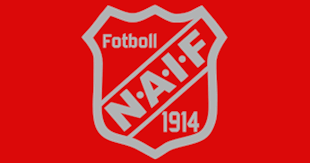 Information for you who have children / youth playing in NAIF.
Norberg's general sports association dates back to 1904 and is today run by non-profit members. The club owns the facility we play football at.We work in the club to pursue meaningful employment for children / youth and adults. The activity should be fun, educational and promote social development and security in life. We must encourage success based on conditions.Money that comes into the club is needed for us to be able to run the club further in terms of operational management and player costs.Via the website www.laget.se, we post important information that can be important to take part of.THIS IS WHAT YOU NEED TO KNOW AND THINK ABOUT AS A PARENT IF YOU HAVE A CHILD / YOUTH PLAYING IN ONE OF OUR FOOTBALL TEAMS:ALL leaders / coaches in children and youth teams work voluntarily and non-profit, so they are not paid a salary for the work and the time they spend for the benefit of your child / youth.We respect the leaders '/ coaches' commitment and it is important to, for example, contact the leader / coach if the child / youth is / will be absent during training and / or matches.NOTE! Inform leaders / coaches about how you can be reached for contact. Also inform the leader / coach if your child has an illness.Training opportunities can and should not be equated with "kindergarten" where you leave and pick up your child. In all non-profit activities, we must all be helped to make it work.Respect times and make sure shoes and clothes fit.Show your interest in the child's sports and feel free to come to matches / training.MEMBERSHIP FEE:In order for your child to play active football in the club, go to matches and cups, the membership fee must be paid on time (see notice of current fees or ask your child's leader / coach).CLEANING DAYS:Every spring and autumn (extra days / days can also be added if needed) we have cleaning days in the club.We then clean in bushes and at the facility in general. We clean all changing rooms and premises more thoroughly, look over goal match stands, balls and more.It is therefore important that we help each other. When you receive information that we will have such a day, we appreciate if as many as possible can help.TEAM SALES:As part of being able to continue to conduct our non-profit activities, it has been decided that all teams carry out a sale of toilets and kitchen towels 3-4 times a year.The teams can also have their own sales to, for example, save money to go to football cups.As a parent, you are also important in this. Feel free to support your child / youth in sales. If you have questions about sales, contact the leader / coach or someone on the board.MATCHES IN ANOTHER PLACE:As the team has matches in other towns, it is important that you as a parent can line up to drive the child / children to the match in another location. If you do not have a car, you as a parent also need to be involved in how your child can travel with and with whom.Many do not have a car or driving license and other parents drive often or always. We in the club advocate that you then as a parent contribute to petrol towards the parent who drives instead.HOME MATCH:When the team has a home game, the kiosk service and that sale are distributed to parents. It is important to take note of and follow the instructions that are available in the kioskMATERIAL FOR MATCH GAMES:For the match, we have the club's match kit on us - it is bought for the team via the club. Soccer shoes and leg protection are also a must to play match, this is not purchased by the club.ADVICE TO AUDIENCE AT MATCH:- We follow all the rules of football and respect the referee's decision.- We encourage fair play.- We cheer and support our own team and do NOT mock the opponents.- We keep good style on and off the field.- We never speak ill of leaders / coaches, opponents or judges.- We use a nurtured language.We must treat each other with kindness and respect. Swear words or verbally abusive outbursts are unacceptable.Feel free to also talk to your child / youth about how we treat each otherCovid: WE FOLLOW CURRENT AND CURRENT RESTRICTIONS - see information on laget.se, in the clubhouse or on the Public Health Agency's website www.folhalsomyndiheten.se.CLUB PREMISES:Available to those who have paid membership. Contact the board if you as a member want to use the premises.We do NOT wear double soccer shoes in the clubhouse.NOTE! We follow the rules of procedure (see notice on the wall in the clubhouse)THE FACILITY:Many are at the facility and play football even in their spare time when there are no training sessions or matches.Feel free to talk to your child about following the rules that exist.No bicycles inside the fence, no food / drink, smoking / snus or rubbish on the ground / plans - we have more bins to throw the rubbish in.COVID:WE FOLLOW CURRENT AND CURRENT RESTRICTIONS - see information onaget.se, in the clubhouse or on the Public Health Agency's website www.folhalsomyndiheten.se This information is available in the following languages: Somalia, Tigrinya, English, Swedish, French, Filipino, Syria / Arabic, Dari